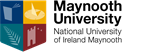 Access Request by member of An Garda SíochánaThis form must be completed by a member of An Garda Síochána requesting copies of CCTV footage or other information relating to students/staff in relation to a specific criminal investigation. The form must be signed by the Chief Superintendent of the requesting Garda’s Station.Please address this completed form to the Maynooth University Data Protection Office by email to: dataprotection@mu.ie orby post to: DPO, Room 17 Rye Hall Annex, North Campus, Maynooth University, Mariaville, Maynooth, Co Kildare  To Data Protection Office, Maynooth University I confirm that the following information required from Maynooth University is for a purpose as outlined in Section 41 or Section 70 of the Data Protection Act 2018 (see next page for information on these Sections).Please specify if you require the information under Section 41 or Section 70 of the Data

Protection Act 2018: _______________Provide name (and/or ID Number/DOB) of the data subject: Provide details of information required, e.g. Address, Telephone Number, Date of Birth:_____________________________________________________________________________________Other details requested, please specify: Signed: 	_________________________________________	Dated:  ________________________Name of Garda requesting information:  _____________________   	Station:  _______________________N.B. Garda badge ID number for Garda seeking information:  _____________________________Signature of Chief Superintendent: _________________________________________________Data Protection Act 2018Sec. 41. “Without prejudice to the processing of personal data for a purpose other than the purpose for which the data has been collected which is lawful under the Data Protection Regulation, the processing of personal data and special categories of personal data for a purpose other than the purpose for which the data has been collected shall be lawful to the extent that such processing is necessary and proportionate for the purposes -of preventing a threat to national security, defence or public safetyof preventing, detecting, investigating or prosecuting criminal offences, or  set out in paragraph (a) or (b) of section 47.”Sec. 70 (1). “This Part applies, subject to subsection (2), to the processing of personal data by or on behalf of a controller where the processing is carried outfor the purposes of—the prevention, investigation, detection or prosecution of criminal offences, including the safeguarding against, and the prevention of, threats to public security, orthe execution of criminal penalties,andby means that;are wholly or partly automated, orwhere the personal data form part of, or are intended to form part of, a relevant filing system, are not automated.For further information on Maynooth University’s Data Protection Policy and procedures, please see our website.